原則、オンラインでの応募となります。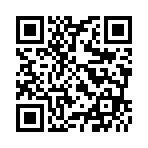 右の二次元コードもしくは本会ホームページ掲載のＵＲＬよりご応募下さい。応募締切日　令和３年６月４日（金）福岡県介護支援専門員協会　各部会・各支部　委員応募用紙＜希望委員会＞　希望委員に✅して下さい　　　　【部会】　　　　【支部】＜特記事項＞書面での応募の際は、本紙をＦＡＸにてお送り下さい　　ＦＡＸ　０９２－４３１－４５７７（福岡県介護支援専門員協会）フリガナ連絡先Ｅｍａｉｌ（必須）氏　名連絡先Ｅｍａｉｌ（必須）氏　名連絡先ＴＥＬ所属先名称書類等送付先〒〒〒〒応募動機・本会での活動状況等➀　総務部会□倫理委員会　　　□人権・権利擁護委員会②　組織・会員部会□組織強化委員会　　□災害対応・対策委員会③　生涯研修部会□指定・委託研修委員会　　□スキルアップ研修委員会　　□研究大会実行ＷＧ□生涯研修体系構築委員会④　広報・啓発部会□広報誌委員会　　□ホームページ委員会　　□啓発委員会⑤　職域部会□居宅介護支援事業所委員会　　□介護保険施設委員会□地域包括支援センター委員会　　□小規模多機能型居宅介護委員会□認知症対応型共同生活介護委員会□福岡支部運営委員□筑後支部運営委員□北九州支部運営委員□筑豊支部運営委員